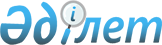 Жоғары білімі бар мамандарды даярлаудың 2019 - 2020 оқу жылына арналған мемлекеттік білім беру тапсырысын бекіту туралыҚарағанды облысының әкімдігінің 2019 жылғы 19 шілдедегі № 43/01 қаулысы. Қарағанды облысының Әділет департаментінде 2019 жылғы 22 шілдеде № 5414 болып тіркелді.
      Қазақстан Республикасының 2001 жылғы 23 қаңтардағы "Қазақстан Республикасындағы жергілікті мемлекеттік басқару және өзін-өзі басқару туралы", 2007 жылғы 27 шілдедегі "Білім туралы" заңдарына сәйкес Қарағанды облысының әкімдігі ҚАУЛЫ ЕТЕДІ:
      1. Жоғары білімі бар мамандарды даярлаудың 2019 – 2020 оқу жылына арналған мемлекеттік білім беру тапсырысы осы қаулының 1, 2 қосымшаларына сәйкес бекітілсін.
      2. "Қарағанды облысының білім басқармасы" мемлекеттік мекемесі осы қаулыдан туындайтын шараларды қабылдасын.
      3. Осы қаулының орындалуын бақылау облыс әкімінің жетекшілік ететін орынбасарына жүктелсін.
      4. Осы қаулы алғашқы ресми жарияланған күнінен кейін күнтізбелік он күн өткен соң қолданысқа енгізіледі. 2019-2020 оқу жылына арналған жоғары бiлiмдi мамандарды даярлауға мемлекеттiк бiлiм беру тапсырысы (жергілікті бюджет есебінен) Бюджеттік бағдарламаның әкімшісі – "Қарағанды облысының білім басқармасы" мемлекеттік мекемесі
      Ескерту. 1-қосымша жаңа редакцияда - Қарағанды облысының әкімдігінің 14.01.2021 № 04/01 (алғашқы ресми жарияланған күнінен кейін күнтізбелік он күн өткен соң қолданысқа енгізіледі) қаулысымен. Қазақстан Республикасының Ұлттық қорынан 2019-2020 оқу жылына арналған нысаналы трансферт есебінен көп балалы және аз қамтылған отбасыларының балалары үшін жоғары білімді мамандар даярлауға мемлекеттік білім беру тапсырысы (нысаналы ағымдағы трансферт сомасы есебінен) Бюджеттік бағдарламаның әкімшісі – "Қарағанды облысының білім басқармасы" мемлекеттік мекемесі
      Ескерту. 2-қосымша жаңа редакцияда - Қарағанды облысының әкімдігінің 14.01.2021 № 04/01 (алғашқы ресми жарияланған күнінен кейін күнтізбелік он күн өткен соң қолданысқа енгізіледі) қаулысымен.
					© 2012. Қазақстан Республикасы Әділет министрлігінің «Қазақстан Республикасының Заңнама және құқықтық ақпарат институты» ШЖҚ РМК
				
      Қарағанды облысының әкімі 

Е. Қошанов
Қарағанды облысы әкімдігінің
2019 жылғы 19 шілдедегі
№ 43/01 қаулысына
1 қосымша
р/с
Білім беру саласының коды және сыныпталуы
Жоғары білім дайындау бағыттарының коды және жіктеуіші
2019-2020 оқу жылына мемлекеттік білім беру тапсырысының көлемі 
Оқу жылы ішінде 1 студентті оқытуға жұмсала-тын орташа шығыстар (мың теңге) ұлттық жоғары оқу орындарын-да/ басқа жоғары оқу орындарында
1
6B01 Педагогикалық ғылымдар
6В012 Мектепке дейінгі тәрбиелеу және оқыту педагогикасы
5
635,8/443,3
1
6B01 Педагогикалық ғылымдар
6В013 Пәндік мамандандырылмаған мұғалімдерді даярлау
10
635,8/443,3
1
6B01 Педагогикалық ғылымдар
6В014 Жалпы дамудың пәндік мамандандырылған мұғалімдерін даярлау
10
635,8/443,3
1
6B01 Педагогикалық ғылымдар
6В019 Арнайы педагогика мамандарын даярлау
10
635,8/443,3
2
6B02 Өнер және гуманитарлық ғылымдар
6B021 Өнер
5
635,8/371,8
3
6B03 Әлеуметтік ғылымдар, журналистика және ақпарат
6B032 Журналистика және ақпарат
10
635,8/342,9
4
6B07 Инженерлік, өңдеу және құрылыс салалары
6B072 Өндірістік және өңдеу салалары
5
635,8/635,8
5
6В09 Ветеринария
6В091 Ветеринария
5
635,8/349,4
Барлығы
Барлығы
Барлығы
60Қарағанды облысы әкімдігінің
2019 жылғы 19 шілдедегі
№ 43/01 қаулысына
2 қосымша
р/с
Білім беру саласының коды және сыныпталуы
Жоғары білім дайындау бағыттарының коды және жіктеуіші
2019-2020 оқу жылына мемлекеттік білім беру тапсырысының көлемі 
Оқу жылы ішінде 1 студентті оқытуға жұмсала-тын орташа шығыстар (мың теңге) ұлттық жоғары оқу орындарын-да/ басқа жоғары оқу орындарында
1
6B01 Педагогикалық ғылымдар
6B011 Педагогика және психология
2
635,8/443,3
1
6B01 Педагогикалық ғылымдар
6В012 Мектепке дейінгі тәрбиелеу және оқыту педагогикасы
2
635,8/443,3
1
6B01 Педагогикалық ғылымдар
6В013 Пәндік мамандандырылмаған мұғалімдерді даярлау
2
635,8/443,3
1
6B01 Педагогикалық ғылымдар
6В014 Жалпы дамудың пәндік мамандандырылған мұғалімдерін даярлау
10
635,8/443,3
1
6B01 Педагогикалық ғылымдар
6В015 Жаратылыстану пәндері бойынша мұғалімдер даярлау
4
635,8/443,3
1
6B01 Педагогикалық ғылымдар
6В017 Тілдер және әдебиет бойынша мұғалімдерді даярлау
5
635,8/443,3
1
6B01 Педагогикалық ғылымдар
6В019 Арнайы педагогика мамандарын даярлау
5
635,8/443,3
2
6B06 Ақпараттық-коммуникациялық технологиялар
6B061 Ақпараттық-коммуникациялық технологиялар
40
635,8/635,8
2
6B06 Ақпараттық-коммуникациялық технологиялар
6B062 Телекоммуникациялар
10
635,8/635,8
3
6B07 Инженерлік, өңдеу және құрылыс салалары
6B071 Инженерия және инженерлік іс
45
635,8/635,8
3
6B07 Инженерлік, өңдеу және құрылыс салалары
6B072 Өндірістік және өңдеу салалары
45
635,8/635,8
3
6B07 Инженерлік, өңдеу және құрылыс салалары
6B073 Сәулет және құрылыс
20
635,8/635,8
3
6B07 Инженерлік, өңдеу және құрылыс салалары
6B075 Стандарттау, сертификаттау және метрология (салалар бойынша)
5
635,8/635,8
Барлығы
Барлығы
Барлығы
195